Universidad Centroamericana José Simeón CañasDirección de Investigación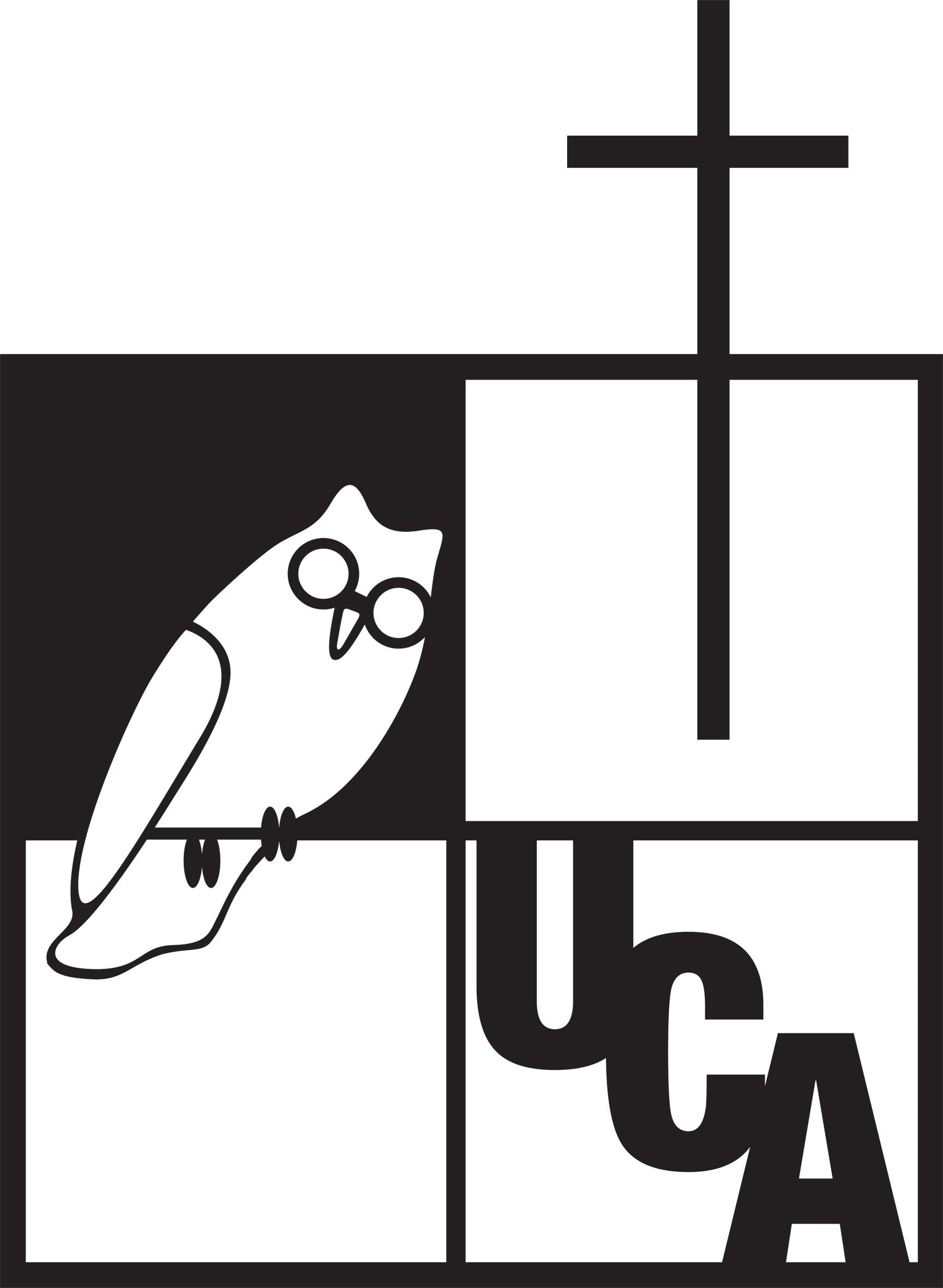 Convocatoria 2020 para financiamiento de proyectos del Fondo de  Investigación Perfil para fase inicial de la presentación de la Propuesta de Investigación Llene este formulario con letra Times New Roman 11, con interlineado sencillo; sin extenderse más de 4 páginas.1.Línea de investigación a la que postula:2.Nombre, correo electrónico y número de extensión telefónica del académico que presenta la propuesta en representación del grupo de investigación:3.Problemática de investigación que se pretende estudiar dentro de la línea de investigación:3.Formule o describa de manera general pero clara, la problemática de investigación que pretende abordarse. Es oportuno si la redacta en forma de pregunta.3.Haga una breve descripción empírica de la situación, contexto o necesidad que hace surgir el problema de investigación.3.Indique el objetivo de conocimiento general del estudio (¿qué se propone el equipo obtener como conocimiento?), eventualmente qué tipo de producto o aplicación se busca obtener como resultado.4. De acuerdo con las características del problema o el fenómeno a investigar, indique y razone de manera breve, cuáles son las disciplinas que se prevé estarían involucradas en el estudio:5. Justificación de la investigación:5. Indique la relevancia científica y social de la investigación.5. Señale el alcance práctico de la investigación (incidencias previsibles en la sociedad).6.MESES PREVISTOS DE DURACIÓN DE la investigación (Máximo 12 meses):7. Miembros que se prevé conformarían el grupo investigador: (no se requiere que la lista esté completa)8.Fecha de entrega del perfil:                                                      ________________________________________________ ________________________________________________ Nombre y firma persona que presenta el perfil